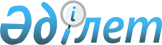 О бюджете Денисовского сельского округа на 2019-2021 годы
					
			С истёкшим сроком
			
			
		
					Решение маслихата Денисовского района Костанайской области от 28 декабря 2018 года № 247. Зарегистрировано Департаментом юстиции Костанайской области 28 декабря 2018 года № 8216. Прекращено действие в связи с истечением срока
      В соответствии со статьей 75 Бюджетного кодекса Республики Казахстан от 4 декабря 2008 года, с подпунктом 1) пункта 1 статьи 6 Закона Республики Казахстан от 23 января 2001 года "О местном государственном управлении и самоуправлении в Республике Казахстан", Денисовский районный маслихат РЕШИЛ:
      1. Утвердить бюджет Денисовского сельского округа на 2019-2021 годы согласно приложениям 1, 2 и 3 соответственно, в том числе на 2019 год в следующих объемах:
      1) доходы – 88251,0 тысяча тенге, в том числе по:
      налоговым поступлениям – 23379,0 тысяч тенге;
      неналоговым поступлениям – 0,0 тысяч тенге;
      поступления от продажи основного капитала – 0,0 тысяч тенге;
      поступлениям трансфертов – 64872,0 тысячи тенге;
      2) затраты – 90474,0 тысячи тенге;
      3) чистое бюджетное кредитование – 0,0 тысяч тенге, в том числе:
      бюджетные кредиты – 0,0 тысяч тенге;
      погашение бюджетных кредитов – 0,0 тысяч тенге;
      4) сальдо по операциям с финансовыми активами – 0,0 тысяч тенге, в том числе:
      приобретение финансовых активов – 0,0 тысяч тенге;
      5) дефицит (профицит) бюджета – -2223,0 тысячи тенге;
      6) финансирование дефицита (использование профицита) бюджета – 2223,0 тысячи тенге.
      Сноска. Пункт 1 – в редакции решения маслихата Денисовского района Костанайской области от 25.04.2019 № 27 (вводится в действие с 01.01.2019).


      1-1. Учесть, что в бюджет Денисовского сельского округа на 2019 год предусмотрено поступление целевых текущих трансфертов:
      из районного бюджета в сумме 41415,0 тысяч тенге на благоустройство Денисовского сельского округа;
      из республиканского бюджета в сумме 878,0 тысяч тенге на повышение заработной платы отдельных категорий гражданских служащих, работников организаций, содержащихся за счет средств государственного бюджета, работников казенных предприятий в связи с изменением размера минимальной заработной платы.
      Сноска. Решение дополнено пунктом 1-1 в соответствии с решением маслихата Денисовского района Костанайской области от 25.04.2019 № 27 (вводится в действие с 01.01.2019).


      1-2. Учесть, что в бюджете Денисовского сельского округа на 2019 год предусмотрено распределение свободного остатка в сумме 2223,0 тысячи тенге.
      Сноска. Решение дополнено пунктом 1-2 в соответствии с решением маслихата Денисовского района Костанайской области от 25.04.2019 № 27 (вводится в действие с 01.01.2019).


      2. Учесть, что в бюджете Денисовского сельского округа на 2019 год предусмотрен объем субвенции, передаваемой из районного бюджета в бюджет сельского округа в сумме 22579,0 тысяч тенге.
      3. Настоящее решение вводится в действие с 1 января 2019 года. Бюджет Денисовского сельского округа на 2019 год
      Сноска. Приложение 1 – в редакции решения маслихата Денисовского района Костанайской области от 25.04.2019 № 27 (вводится в действие с 01.01.2019). Бюджет Денисовского сельского округа на 2020 год Бюджет Денисовского сельского округа на 2021 год
					© 2012. РГП на ПХВ «Институт законодательства и правовой информации Республики Казахстан» Министерства юстиции Республики Казахстан
				Приложение 1
к решению маслихата
от 28 декабря 2018 года
№ 247
Категория
Категория
Категория
Категория
Сумма, тысяч тенге
Класс
Класс
Класс
Сумма, тысяч тенге
Подкласс
Подкласс
Сумма, тысяч тенге
Наименование
Сумма, тысяч тенге
I. Доходы
88251,0
1
Налоговые поступления
23379,0
1
01
Подоходный налог 
7200,0
1
01
2
Индивидуальный подоходный налог
7200,0
1
04
Налоги на собственность
16179,0
1
04
1
Налоги на имущество
500,0
1
04
3
Земельный налог
836,0
1
04
4
Налог на транспортные средства
14843,0
4
Поступления трансфертов
64872,0
4
02
Трансферты из вышестоящих органов государственного управления
64872,0
4
02
3
Трансферты из районных (города областного значения) бюджета
64872,0
Функциональная группа
Функциональная группа
Функциональная группа
Функциональная группа
Функциональная группа
Сумма, тысяч тенге
Функциональная подгруппа
Функциональная подгруппа
Функциональная подгруппа
Функциональная подгруппа
Сумма, тысяч тенге
Администратор бюджетных программ
Администратор бюджетных программ
Администратор бюджетных программ
Сумма, тысяч тенге
Программа
Программа
Сумма, тысяч тенге
Наименование
Сумма, тысяч тенге
II. Затраты
90474,0
01
Государственные услуги общего характера
23466,0
1
Представительные, исполнительные и другие органы, выполняющие общие функции государственного управления
23466,0
124
Аппарат акима города районного значения, села, поселка, сельского округа
23466,0
001
Услуги по обеспечению деятельности акима города районного значения, села, поселка, сельского округа
23466,0
07
Жилищно-коммунальное хозяйство
61785,0
3
Благоустройство населенных пунктов
61785,0
124
Аппарат акима города районного значения, села, поселка, сельского округа
61785,0
008
Освещение улиц в населенных пунктах
6000,0
011
Благоустройство и озеленение населенных пунктов
55785,0
12
Транспорт и коммуникации
3000,0
1
Автомобильный транспорт
3000,0
124
Аппарат акима города районного значения, села, поселка, сельского округа
3000,0
013
Обеспечение функционирования автомобильных дорог в городах районного значения, селах, поселках, сельских округах
3000,0
Категория
Категория
Категория
Категория
Категория
Сумма, тысяч тенге
Класс
Класс
Класс
Класс
Сумма, тысяч тенге
Подкласс
Подкласс
Подкласс
Сумма, тысяч тенге
Наименование
Сумма, тысяч тенге
III. Дефицит (профицит) бюджета
-2223,0
IV. Финансирование дефицита (использование профицита) бюджета
2223,0Приложение 2
к решению маслихата
от 28 декабря 2018 года
№ 247
Категория
Категория
Категория
Категория
Категория
Сумма, тысяч тенге
Класс
Класс
Класс
Класс
Сумма, тысяч тенге
Подкласс
Подкласс
Подкласс
Сумма, тысяч тенге
Наименование
Наименование
Сумма, тысяч тенге
I. Доходы
I. Доходы
50256,0
1
Налоговые поступления
Налоговые поступления
24548,0
1
01
Подоходный налог 
Подоходный налог 
7560,0
1
01
2
Индивидуальный подоходный налог
Индивидуальный подоходный налог
7560,0
1
04
Налоги на собственность
Налоги на собственность
16988,0
1
04
1
Налоги на имущество
Налоги на имущество
525,0
1
04
3
Земельный налог
Земельный налог
878,0
1
04
4
Налог на транспортные средства
Налог на транспортные средства
15585,0
4
Поступления трансфертов
Поступления трансфертов
25708,0
4
02
Трансферты из вышестоящих органов государственного управления
Трансферты из вышестоящих органов государственного управления
25708,0
4
02
3
Трансферты из районного (города областного значения) бюджета
Трансферты из районного (города областного значения) бюджета
25708,0
Функциональная группа
Функциональная группа
Функциональная группа
Функциональная группа
Функциональная группа
Сумма, тысяч тенге
Функциональная подгруппа
Функциональная подгруппа
Функциональная подгруппа
Функциональная подгруппа
Сумма, тысяч тенге
Администратор бюджетных программ
Администратор бюджетных программ
Администратор бюджетных программ
Сумма, тысяч тенге
Программа
Программа
Сумма, тысяч тенге
Наименование
Сумма, тысяч тенге
II. Затраты
50256,0
01
Государственные услуги общего характера
25718,0
1
Представительные, исполнительные и другие органы, выполняющие общие функции государственного управления
25718,0
124
Аппарат акима города районного значения, села, поселка, сельского округа
25718,0
001
Услуги по обеспечению деятельности акима города районного значения, села, поселка, сельского округа
25718,0
07
Жилищно-коммунальное хозяйство
21388,0
3
Благоустройство населенных пунктов
21388,0
124
Аппарат акима города районного значения, села, поселка, сельского округа
21388,0
008
Освещение улиц населенных пунктов
6300,0
011
Благоустройство и озеленение населенных пунктов
15088,0
12
Транспорт и коммуникации
3150,0
1
Автомобильный транспорт
3150,0
124
Аппарат акима города районного значения, села, поселка, сельского округа
3150,0
013
Обеспечение функционирования автомобильных дорог в городах районного значения, селах, поселках, сельских округах
3150,0Приложение 3
к решению маслихата
от 28 декабря 2018 года
№ 247
Категория 
Категория 
Категория 
Категория 
Категория 
Сумма, тысяч тенге
Класс
Класс
Класс
Класс
Сумма, тысяч тенге
Подкласс
Подкласс
Подкласс
Сумма, тысяч тенге
Наименование
Наименование
Сумма, тысяч тенге
I. Доходы
I. Доходы
52475,0
1
Налоговые поступления
Налоговые поступления
25775,0
1
01
Подоходный налог 
Подоходный налог 
7938,0
1
01
2
Индивидуальный подоходный налог
Индивидуальный подоходный налог
7938,0
1
04
Налоги на собственность
Налоги на собственность
17837,0
1
04
1
Налоги на имущество
Налоги на имущество
551,0
1
04
3
Земельный налог
Земельный налог
922,0
1
04
4
Налог на транспортные средства
Налог на транспортные средства
16364,0
4
Поступления трансфертов
Поступления трансфертов
26700,0
4
02
Трансферты из вышестоящих органов государственного управления
Трансферты из вышестоящих органов государственного управления
26700,0
4
02
3
Трансферты из районного (города областного значения) бюджета
Трансферты из районного (города областного значения) бюджета
26700,0
Функциональная группа
Функциональная группа
Функциональная группа
Функциональная группа
Функциональная группа
Сумма, тысяч тенге
Функциональная подгруппа
Функциональная подгруппа
Функциональная подгруппа
Функциональная подгруппа
Сумма, тысяч тенге
Администратор бюджетных программ
Администратор бюджетных программ
Администратор бюджетных программ
Сумма, тысяч тенге
Программа
Программа
Сумма, тысяч тенге
Наименование
Сумма, тысяч тенге
II. Затраты
52475,0
01
Государственные услуги общего характера
27078,0
1
Представительные, исполнительные и другие органы, выполняющие общие функции государственного управления
27078,0
124
Аппарат акима города районного значения, села, поселка, сельского округа
27078,0
001
Услуги по обеспечению деятельности акима города районного значения, села, поселка, сельского округа
27078,0
07
Жилищно-коммунальное хозяйство
22137,0
3
Благоустройство населенных пунктов
22137,0
124
Аппарат акима города районного значения, села, поселка, сельского округа
22137,0
008
Освещение улиц населенных пунктов
6521,0
011
Благоустройство и озеленение населенных пунктов
15616,0
12
Транспорт и коммуникации
3260,0
1
Автомобильный транспорт
3260,0
124
Аппарат акима города районного значения, села, поселка, сельского округа
3260,0
013
Обеспечение функционирования автомобильных дорог в городах районного значения, селах, поселках, сельских округах
3260,0